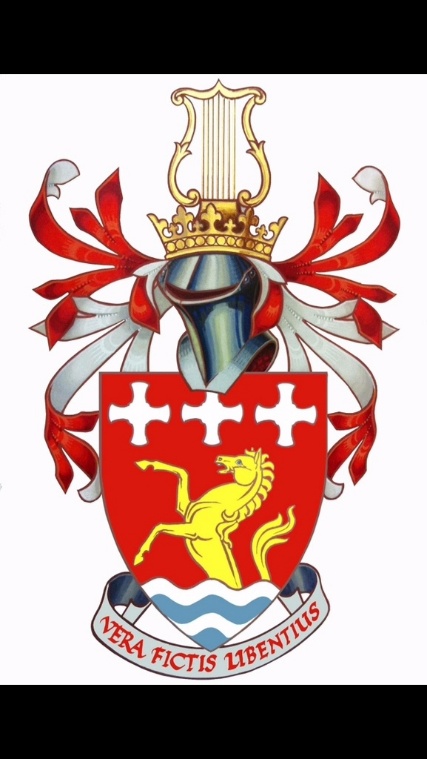 TREVELYAN COLLEGE JCR MINUTESJCR Meeting 20226:30pm in Trevs BarCONTENTSContents			p.1Present			p.1Exec	 reports		p.1Motion 1			Motion 2Motion 3Any Other Business		p.4Action PointsPRESENTDorian Held		PresidentMudit Tulsianey	Vice PresidentClementina Vong	International RepEmma Rohe 		Welfare OfficerGeorge Little		TreasurerJim Lin 		Social ChairRoshni Vachhani	Publicity OfficerThomas Hewitt		ChairWilliam Brown		SU Representative Akshita Singh		POC RepAparna Sah		POC RepNatalie Wan		Assistant Social ChairSarah Mcmutcheon	Assistant Welfare OfficerMatthew Hall		Assistant Welfare OfficerKush Pandey		Assistant TreasurerAlysia Orbell		LGTBQ+ RepLyn Leung		Music RepRowan Wood		Music RepApologies: George Scholey		Bar SabbGrace Moore		Services OfficerEXEC REPORTSDH: I’ve been working mainly with college to make sure the rest of the terms happens smoothly and for next terms as well. As many of you know, A block is not opened. We were told last Friday, we are hopeful next Friday. After that, not been told anything. In terms of returners accommodation, Hannah is hoping to send out an email about that next week and if you need any support get in touch with her. As Will mentioned we will be sharing information about the protest next week, essentially to show we are not happy with the prices and the decision to raise it by 10% given inflation and caps and cost of living crisis. MT: I’ve been working with Alysia on LGBT stash. Normal stash is open. Trevs talk is tomorrow 6:30pm in the bar with free refreshments . Been working on ensuring buttery keeps running and getting it ready for the new year. International Rep has been working hard with Services Officer for lunar new year formal this Thursday. ER: Have a welfare campaign next week for mental healthGL: Been doing normal start of term stuff and opening fincomm applications. Apart from that organising budgets for charity ball. JL: A brief overview of events this term. Charity ball and trevs nightRV: Hi, so I’ve been updating social media and website and currently exploring different ways to expand this further. Also working with Hannah to organise volunteering opportunities and will look to start advertising these soon. TH: I’ve been working on this meeting and elections. We are continuing across this term for elections, so please do look out for these. WB: Nothing specific yet. I am keeping an eye on what DSU are doing about UCU Strikes. Also deeply disagree with durham housing costs. GS: Bar has new shiny taps. Motion 1 – Postponeemnt of DSU Rep Election MotionDH: In essence given the DSU has decided to remove the JCR power to elect DSU. This motion essentially aims to delay the election of our JCR dsu rep until we have a clearer idea of what the DSU want to do.Q: How would it look for the rest of this year?A: Will will continue his term as JCR DSU rep until the end of this term and the college elected position with DSU until end of year*Motion passedMotion 2 – Welfare Officer RestructureER: As the role of the WO has increased over the last past 2 years, this motion aims to split the role into two people to make it more manageableQ: Why 2 run together?A: To make it more welcoming and openingQ: Would having 2 WO and 2WO be necessary?A: I would say yes, we can change it after a year if it doesn’t work. But as this work has a lot of work and can be demanding Q: How does it work with confidentiality with 2?A: They would be able to speak to each other about things they both now about. *Motion passedMotion 3 – Faith representationAS: This motion is about addressing the fact that there is no one in the JCR that represents those which are religious. They would be providing support to those. Talked about what other colleges do, how one person can represent all religions because the role is focused on religion as a whole, and how not all religious groups have a representation in Durham.Q: What qualities would you be looking for in a fauth representative?A: A knowledge of other religions, like an understanding, experience and interacting with other religionsA: The role is open to those that don’t do theology. It is very possible for a person to interact with people and learn more, just read about this in their own time. Its not something we are measuring. Q: Change title to interfaith representative. A: Could change title. It is now changed to under welfare. Q: There is a general hill chaplainA: I do take that into account but I think the interfaith rep can do a different thing. Potentially easier to open up to interfaith rep. A: People leave behind traditions and experiences at home. I think we often talk about moving to uni and starting a new life, but I think we still need to provide that religious support for those students and something we can improve on.Q: Any events to organise?A: I think it brings people closer together, stronger together, bonds. I propose people come together and chatA:I think the reason why I don’t like that is when I talk about positive relations, I mean all religions. I think it is important that we work together and work with everyone. I think it is very important. I think by focusing on specifically on just one scenario or one take of the religious community to keep that unity. A: Primarily this is about religious identity.*While motion was a majority was not a 2/3rd so unfortunately has not been passed.21 for, 8 against and 11 abstainAOBSunday vegetarian dinners are not great is there anything that can be done. President and Services Officer meet with college staff and Comm Committee and we can bring it up there. There is also a suggestions and grievances box in the dining hall.4th – 11th March is Durham Global WeekLGBTea this Sunday. Come along! 
ACTION POINTS